Matters to be resolved concerning Test Guidelines put forward for adoption by the Technical Committee: TEADocument prepared by the Office of the UnionDisclaimer:  this document does not represent UPOV policies or guidance	The Enlarged Editorial Committee (TC-EDC) at its meeting held in Geneva, on October 24, 2020, considered the draft Test Guidelines for Tea (Camellia sinensis (L.) Kuntze) (document TG/238/2(PROJ.4)) and agreed that it required editorial clarifications to be provided by the Leading Expert. The TC-EDC agreed to reconsider the draft Test Guidelines at its meeting to be held in March 2021. 	Recommendations from the TC-EDC on the draft Test Guidelines for Tea are presented in the table below, including the required editorial clarifications (indicated with “#”) and responses from the Leading Expert, Mr. Simeon Kibet Kogo (Kenya):
The following additional comments on the draft Test Guidelines for Tea were received (document TG/238/2(PROJ.4)).  The Leading expert provided the replies presented along with each comment.[End of document]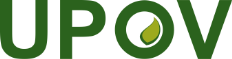 EInternational Union for the Protection of New Varieties of PlantsEnlarged Editorial CommitteeGeneva, March 23 and 24, 2021TC-EDC/Mar21/5Original:  EnglishDate:  February 24, 20213.3.2to be deletedLeading Expert:  agreedTable of Chars.to add explanations for “one and a bud stage” and “three and a bud stage”.Leading Expert:  provided illustration to be added to 8.1 for characteristics 6 and 10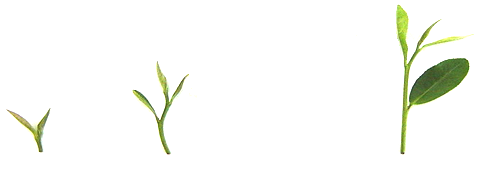 One and a bud stageTwo and a bud stageThree and a bud stageChar. 1to be moved after characteristic 3Leading Expert:  agreedChar. 7state 5 to be moved to after state 1Leading Expert:  agreedChar. 8to read “Young shoot: density of bud pubescence”Leading Expert:  agreed#Chars. 14 and 15- to be moved after char. 22Leading Expert:  agreed- to check whether there is a difference between upper and lower side; if so, to add this information in an explanationLeading Expert:  Assessment is normally done on the upper side as usually exposed to light and therefore of higher intensity than lower side.  To add explanations that observations should be made on upper side of the leaf blade.#Char. 16to read “Leaf: length/width ratio” with states from low to high and check whether 3 or 5 notes and review to which states example varieties belongLeading Expert:  agreed, to delete asterisk and have the following states and example varieties:low (1) AHP S15/10medium (2) TRFK 31/8, TRFK 704/2high (3) EPK C12, TRFK301/6Char. 17to reverse order of states 1 and 3 Leading Expert:  agreedChar. 23to delete “full”Leading Expert:  agree, also in Ad. 23Char. 25to read “Sepals: anthocyanin coloration on outer side” and reordered according to TGP/7 (same for characteristics 26, 29, 31, 32, 33)Leading Expert:  agreedChar. 26to read “Sepals: pubescence of outer side”Leading Expert:  agreedChar. 29to read “Ovary: density of pubescence”Leading Expert:  agreedChar. 31 to read “Style: length” Leading Expert:  agreedChar. 32 to read “Style: positon of splitting” with states 1 low, 2 medium, 3 highLeading Expert:  agreedChar. 33to read “Stigma: position in relation to stamens”Leading Expert:  agreed8.1 (a)to delete “as appropriate”Leading Expert:  agreed8.1 (c)“Observations should be made…”Leading Expert:  agreedAd. 6to read “The time of beginning of “one and a bud” stage is reached when 30% of plants have shoots at the “one leaf and a bud” stage.”#Ad. 10to delete wording and add explanation or illustration on where to observe Leading Expert:  keep as it is, but add new label 8.1 to  Char. 102.3to read “20 plants” (no need to repeat “rooted cuttings” from 2.2)Leading Expert:  agreedChar. 9to read “Young leaf: anthocyanin coloration at base of petiole”Leading Expert:  agreed. To add explanation that observations should be made on the third leaf from the bud.Char. 11state 2 to read “outwards”Leading Expert:  agreedChar. 22The character is not clear as to what is being observed. Is rugose the correct wording? Rugose refers to wrinkling or corrugation. Texture suggests smooth or rough. Camellia can have strong venation.Leading Expert:  yes, texture is observed; to have states smooth (1), medium (2), rough (3)Char. 32to read “Ovary: pubescence”Leading Expert:  agreedChars. 28, 29 to be moved after characteristic 33 Leading Expert:  agreed